HRVATSKO KATOLIČKO SVEUČILIŠTE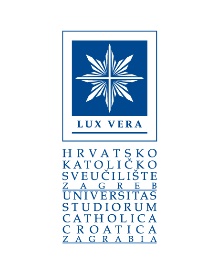 Ilica 24210000 ZagrebZAHTJEVza priznavanje inozemne visokoškolske kvalifikacije u svrhu nastavka obrazovanja na Hrvatskom katoličkom sveučilištu/Application for recognition of foreign higher qualification for the purpose of continuing education at the Catholic University of CroatiaPovjerenstvu za akademsko priznavanje i vrednovanje inozemne visokoškolske kvalifikacije/razdoblja studijaImate li pravomoćno rješenje ili zaključak o priznavanju inozemne visokoškolske kvalifikacije čije akademsko priznavanje tražite, izdano od nadležnog tijela Republike Hrvatske?/ Do you have a legally binding decision or conclusion on the recognition of the period of study whose recognition you are seeking, issued by the competent authority of the Republic of Croatia?     a)    DA/YES		b)   NE/NOAko DA, molimo priložite presliku toga rješenja ili zaključka./If YES, please enclose a copy of the document (decision or conclusion).____________________________________			              Zagreb,            (Vlastoručni potpis/Applicant's signature)U prilogu/Enclosures to the application form: izvornik ili ovjerenu presliku javne isprave kojom se dokazuje inozemna visokoškolska kvalifikacija s ovjerenim prijevodom na hrvatski jezik/The original or a certified copy of a public document proving a foreign qualification with a certified Croatian translation izvornik ili ovjerena presliku dopunske isprava o studiju ili isprave kojom se dokazuju odslušani i položeni ispiti, s ovjerenim prijevodom na hrvatski jezik / The original or a certified copy of the official document issued by the higher education institution containing the information on subjects (exams) taken and grades, the official name and duration of the study program and admission requirements (e.g. diploma supplement, transcript with regard to the above-mentioned information or some other official document) with certified Croatian translation presliku osobne iskaznice, putne isprave ili drugog odgovarajućeg dokumenta kojim se može utvrditi identitet nositelja inozemne visokoškolske kvalifikacije /A copy of an identity card, travel document or other appropriate document that can be used to determine the identity of the holder of a foreign higher education qualification isprava o državljanstvu, osim u slučaju apatrida, azilanata, stranaca pod supsidijarnom zaštitom i stranaca pod privremenom zaštitom /Certificate of citizenship, except in the case of stateless persons, asylum seekers, foreigners under subsidiary protection and foreigners under temporary protection and their family members dokaz o uplati naknade troškova postupka priznavanja inozemne visokoškolske kvalifikacije/Proof of payment of administrative fees.*Zamolba predana bez cjelovite dokumentacije i zamolba predana nakon isteka roka neće se uzimati u razmatranje/  Applications submitted without complete documentation and after the deadline will not be consideredPODATCI O PODNOSITELJU ZAHTJEVA/ INFORMATION ABOUT APPLICANTPODATCI O PODNOSITELJU ZAHTJEVA/ INFORMATION ABOUT APPLICANTIme/First NamePrezime/Last NameDatum rođenja/Date of birthGrad i država rođenja/City and Country of birthDržavljanstvo/CitizenshipSpol/Sex   žensko/Female        muško/MaleAdresa prebivališta/Permanent residence address and numberPoštanski broj i mjesto/Zip code, CityDržava/CountryE-pošta/E-mailTelefonski broj/Phone numberBroj mobilnog telefona/Cell phone numberAdresa za dostavu RješenjaNavesti ako je drukčija od adrese podnositelja Zahtjeva (ime i prezime, ulica i broj, poštanski broj i mjesto, država)/Address where you want final Decision to be delivered (First and Last Name, Street and number,Zip code and City, Country)PODATCI O STEČENOJ INOZEMNOJ VISOKOŠKOLSKOJ KVALIFIKACIJI/INFORMATION ABOUT HIGHER EDUCATION QUALIFICATIONPODATCI O STEČENOJ INOZEMNOJ VISOKOŠKOLSKOJ KVALIFIKACIJI/INFORMATION ABOUT HIGHER EDUCATION QUALIFICATIONNaziv visokoškolske ustanove na izvornom jeziku/Name ofhigher education institution in the first languageAdresa visokoškolske ustanove/Address of higher institutionGrad i država/City and CountryWeb adresa visokoškolske ustanove/Web address of higher institutionNaziv studija/Higher education programVrsta studija/Type of study sveučilišni/academic    stručni/professionalNačin studiranja/Form of study   redovno /full time      izvanredno/part timeAkademski naziv stečen završetkom studija na izvornom jeziku/Name of higher education qualification in first language Službeno trajanje studija u godinama i/ili semestrima/Official length of study in years and/or semestersDatum upisa na studij/Date of enrollmentDatum stjecanja kvalifikacije/Date of qualification acquisition Uvjeti stjecanja kvalifikacije (opisno navesti)/Graduation requirements (describe)PODATCI O PRIJAŠNJEM OBRAZOVANJU/PREVIOUS EDUCATIONPODATCI O PRIJAŠNJEM OBRAZOVANJU/PREVIOUS EDUCATIONPODATCI O PRIJAŠNJEM OBRAZOVANJU/PREVIOUS EDUCATIONPODATCI O PRIJAŠNJEM OBRAZOVANJU/PREVIOUS EDUCATIONPODATCI O PRIJAŠNJEM OBRAZOVANJU/PREVIOUS EDUCATIONOsnovno i srednjoškolsko obrazovanje/Primary and secondary school educationOsnovno i srednjoškolsko obrazovanje/Primary and secondary school educationOsnovno i srednjoškolsko obrazovanje/Primary and secondary school educationOsnovno i srednjoškolsko obrazovanje/Primary and secondary school educationOsnovno i srednjoškolsko obrazovanje/Primary and secondary school educationNaziv ustanove/InstitutionGrad i država/City and countryNaziv stečene kvalifikacije/Acquired qualificationGodina upisa/EnrolledGodina završetka/FinishedPrijašnje stečeno visoko obrazovanje/Other higher educationPrijašnje stečeno visoko obrazovanje/Other higher educationPrijašnje stečeno visoko obrazovanje/Other higher educationPrijašnje stečeno visoko obrazovanje/Other higher educationPrijašnje stečeno visoko obrazovanje/Other higher educationNaziv ustanove/Higher education institutionGrad i država/City and countryNaziv stečene kvalifikacije/Acquired qualificationGodina upisa/EnrolledGodina završetka/FinishedPODACI O SVEUČILIŠNOM ODJELU I STUDIJSKOM PROGRAMU HRVATSKOG KATOLIČKOG SVEUČILIŠTA NA KOJEM SE ŽELI NASTAVITI OBRAZOVANJE/Department and study programs at the Catholic University of Croatia PODACI O SVEUČILIŠNOM ODJELU I STUDIJSKOM PROGRAMU HRVATSKOG KATOLIČKOG SVEUČILIŠTA NA KOJEM SE ŽELI NASTAVITI OBRAZOVANJE/Department and study programs at the Catholic University of Croatia PODACI O SVEUČILIŠNOM ODJELU I STUDIJSKOM PROGRAMU HRVATSKOG KATOLIČKOG SVEUČILIŠTA NA KOJEM SE ŽELI NASTAVITI OBRAZOVANJE/Department and study programs at the Catholic University of Croatia PODACI O SVEUČILIŠNOM ODJELU I STUDIJSKOM PROGRAMU HRVATSKOG KATOLIČKOG SVEUČILIŠTA NA KOJEM SE ŽELI NASTAVITI OBRAZOVANJE/Department and study programs at the Catholic University of Croatia PODACI O SVEUČILIŠNOM ODJELU I STUDIJSKOM PROGRAMU HRVATSKOG KATOLIČKOG SVEUČILIŠTA NA KOJEM SE ŽELI NASTAVITI OBRAZOVANJE/Department and study programs at the Catholic University of Croatia PODACI O SVEUČILIŠNOM ODJELU I STUDIJSKOM PROGRAMU HRVATSKOG KATOLIČKOG SVEUČILIŠTA NA KOJEM SE ŽELI NASTAVITI OBRAZOVANJE/Department and study programs at the Catholic University of Croatia Sveučilišni odjel/Department  Komunikologija/Communication SciencesPovijest/HistoryPsihologija/Psychology  Sestrinstvo/Nursing  Sociologija/SociologyRazina studija/Study level diplomski sveučilišni studij/graduate university study diplomski sveučilišni studij/graduate university study diplomski sveučilišni studij/graduate university study diplomski sveučilišni studij/graduate university study diplomski sveučilišni studij/graduate university study